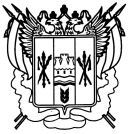 Российская ФедерацияРостовская областьЗаветинский районмуниципальное образование «Заветинское сельское поселение»Администрация Заветинского сельского поселенияПостановление№ 43 22.04.2021                                                                                             с.ЗаветноеВ соответствие с Федеральными законами от  06.10.2003 № 131-ФЗ «Об общих принципах организации местного самоуправления в Российской Федерации», от 28.12.2013 № 443-ФЗ  «О федеральной информационной адресной системе и о внесении изменений в Федеральный закон «Об общих принципах организации местного самоуправления в Российской Федерации», постановлением Российской Федерации от 19.11.2014 № 1221 «Об утверждении правил присвоения, изменения и аннулирования адресов», Уставом  муниципального образования «Заветинское сельскоепоселение», постановлением Администрации Заветинского сельского поселения от 23.11.2015 № 212 (в ред. от 08.08.2017 № 97, от 16.03.2018 № 20) «Об утверждении административного регламента по предоставлению муниципальной услуги «Присвоение, изменение и аннулирование адреса объекта адресации», на основании постановления Администрации Заветинского района от 23.10.2020 № 543 «Об утверждении схемы расположения земельного участка на кадастровом плане территории площадью 196 кв. метров в кадастровом квартале 61:11:0010101», в связи с необходимостью присвоения адреса вновь формируемому земельному участку, расположенному на территории Заветинского сельского поселения в целях упорядочения адресного хозяйстваПОСТАНОВЛЯЮ:1. Присвоить объекту адресации: вновь образуемому земельному участку на кадастровом плане территории в кадастровом квартале                                     61:11:0010101, площадью 196 кв. метров,категория земель - «Земли населенных пунктов», вид разрешенного использования - «Отдых (рекреация)», расположенному по адресному ориентиру (местоположение земельного участка): Российская Федерация, Ростовская область, Заветинский район, с.Заветное, пер.Совхозный,адрес:Российская Федерация, Ростовская область, Заветинский район, Заветинское сельское поселение, с.Заветное,пер.Совхозный, 5-в.2.Постановление вступает в силу с момента его принятия и подлежит официальному обнародованию.3. Контроль за исполнением постановления оставляю за собой. Глава Администрации Заветинского сельского поселения                                С.И. БондаренкоПостановление вносит главный специалист по вопросамимущественных и земельных отношенийО присвоении адреса вновь образуемому земельному участку, площадью 196 кв. метроврасположенному в кадастровом квартале 61:11:0010101